    Inschrijfformulier FAMIX 2019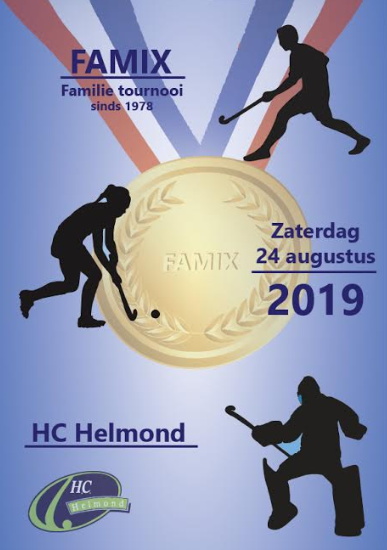 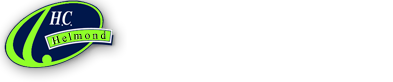 Aanvoerder 	: Adres 		: Postcode		: 			Plaats 	: E-mail		: 	Telefoon 		:			Mobiel: Familienaam	: Teamnaam	:	Niveau		: Recreatief / competatief De keepers uitrustingen, fluitjes, ballen zelf verzorgen !*:  invullen i.v.m. verzekering op de toernooidag.Dit formulier doorsturen naar:  famix@hchelmond.nlDe Famix organisatieNr.Naam SpelerManVrouw(M/V)Leeftijd Lid van hockeyclub Ja/Nee) *1.2.3.4.5.6.7.8.9.10.11.12.13.14.15.Nr.Naam Scheidsrechters1.2.